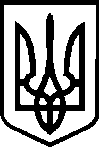 УКРАЇНАВЕРБСЬКА  СІЛЬСЬКА РАДАЧЕЧЕЛЬНИЦЬКОГО РАЙОНУ  ВІННИЦЬКОЇ ОБЛАСТІ вул. Соборна,142, с. Вербка Чечельницького району, Вінницької обл. , 24821, тел.2-45-42, 2-45-45  від   26.11.2018 р.                                                                                                                    № 38 Про внесення змін до Вербського сільського бюджету на 2018 рік.      Відповідно до статті 78 Бюджетного кодексу України  , статей 63, 64 Закону України «Про місцеве самоврядування в Україні» та рішення  17 сесії 7 скликання  № 202 від 20.12.2017 р. «Про Вербський сільський бюджет на 2018 рік» внести зміни до дохідної та  видаткової  частини спеціального  фонду Вербського сільського бюджету за листопад  місяць 2018 року.     1. Згідно рішення 20 сесії 7 скликання  № 278 від 26.06.2018 р. збільшити доходи спеціального фонду сільського бюджету  по коду 50110000 « Цільові фонди, утворені Верховною Радою Автономної Республіки Крим, органами місцевого самоврядування та місцевими органами виконавчої влади» на суму 400000,00 грн. на спів фінансування  проекту «Нове будівництво Вербської амбулаторії загальної практики сімейної медицини комунального некомерційного підприємства «Чечельницький центр первинної медико-санітарної допомоги «Чечельницької районної ради».      2. Збільшити бюджетні призначення у видатковій частині сільського бюджету по спеціальному фонду КПК  0119750 « Субвенція з місцевого бюджету на спів фінансування  інвестиційних проектів»  по КЕКВ 3220 «Капітальні трансферти органам державного управління інших рівнів» у сумі 400000,00 грн.    3. Фінансування видатків проводити за рахунок внесення змін до доходів та видатків спеціального фонду сільського бюджету.    4. Дане розпорядження винести на розгляд та затвердження сесії сільської ради.    5. Контроль за виконанням даного розпорядження залишаю за собою.Сільський голова                                                                                                     С.А.Блиндур Р О З П О Р Я Д Ж Е Н Н ЯР О З П О Р Я Д Ж Е Н Н Я